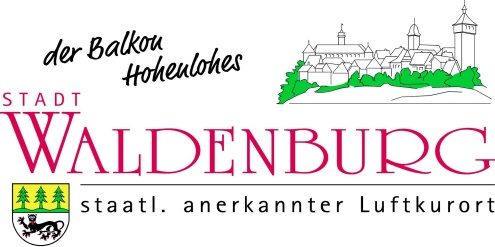 Öffentliche BekanntmachungErgänzungssatzung „Abrundung Streithof“SatzungsbeschlussDer Gemeinderat Waldenburg hat am 6. Dezember 2019 in öffentlicher Sitzung die Ergänzungssatzung „Abrundung Streithof“ beschlossen.Dieser Beschluss wird hiermit gem. § 34 Abs. 6 i.V.m. § 10 Abs. 3 BauGB ortsüblich bekannt gemacht.Mit dieser Bekanntmachung tritt die Ergänzungssatzung „Abrundung Streithof“ in Kraft.Die Ergänzungssatzung „Abrundung Streithof“ bestehend aus Satzung, Lageplan sowie Begründung in der Fassung vom 06.12.2019 kann während der üblichen Dienststunden im Rathaus, Hauptstraße 13, 74638 Waldenburg, eingesehen werden; über den Inhalt wird auf Verlangen Auskunft gegeben. Gemäß § 44 Abs. 3 Satz 1 und 2 und Abs. 4 BauGB wird darauf hingewiesen, dass ein Entschädigungsberechtigter Entschädigung verlangen kann, wenn die in den §§ 39 bis 42 BauGB bezeichneten Vermögensnachteile durch die Festsetzungen dieser Ergänzungssatzung eingetreten sind. Er kann die Fälligkeit dieses Anspruchs dadurch herbeiführen, dass er die Leistung der Entschädigung schriftlich bei dem Entschädigungspflichtigen beantragt. Ein Entschädigungsanspruch erlischt, wenn nicht innerhalb von drei Jahren nach Ablauf des Kalenderjahres, in dem die oben bezeichneten Vermögensnachteile eingetreten sind, die Fälligkeit des Anspruchs herbeigeführt wird.Gemäß § 215 BauGB werden Verletzungen der in § 214 BauGB bezeichneten Verfahrens- und Formvorschriften, der Vorschriften über das Verhältnis der Bauleitplanungen und Mängel der Abwägung unbeachtlich, wenn sie nicht innerhalb eines Jahres seit Bekanntmachung dieser Satzung schriftlich gegenüber der Stadt Waldenburg unter Darlegung des die Verletzung begründenden Sachverhalts geltend gemacht worden sind.Eine etwaige Verletzung von Verfahrens- und Formvorschriften der Gemeindeordnung für Baden-Württemberg (GemO) oder aufgrund der GemO beim Zustandekommen dieser Satzung wird nach § 4 Abs. 4 GemO unbeachtlich, wenn sie nicht schriftlich innerhalb eines Jahres seit der Bekanntmachung dieser Satzung gegenüber der Stadt Waldenburg geltend gemacht worden ist; der Sachverhalt, der die Verletzung begründen soll, ist zu bezeichnen. Dies gilt nicht, wenn die Vorschriften über die Öffentlichkeit der Sitzung, die Genehmigung oder die Bekanntmachung der Satzung verletzt worden sind. Waldenburg, 10. Dezember 2019gez.Markus KnobelBürgermeister